.24 count intro, start on the word ‘time”.Step Slide Together, Waltz Fwd, Step Back Drag Together, Step Fwd Step Pivot 1/4Cross Waltz, Cross Waltz, Waltz Fwd, Step Back  Slide TouchStep Tap Tap, Waltz Back 1/2 Turn, Step Tap Tap, Waltz Back 1/4 TurnWaltz Fwd 1/2 Turn, Step Back 1/2  Turn Hook , Waltz Fwd, Step Back Slide TouchLove Jann Browne… wonder how old SHE is these days??Hope you enjoy the waltz!See you on the floor sometime…. JanContact: Email:janwyllie@iinet.net.au  - Web Site: http://www.members.iinet.net.au/~janwyllie/Red Waltz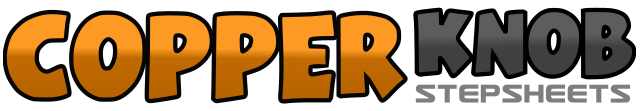 .......Count:48Wall:2Level:Intermediate.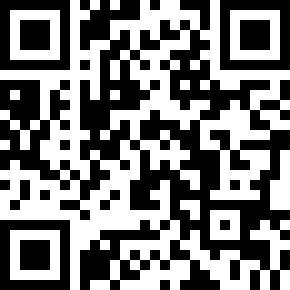 Choreographer:Jan Wyllie (AUS) - March 2011Jan Wyllie (AUS) - March 2011Jan Wyllie (AUS) - March 2011Jan Wyllie (AUS) - March 2011Jan Wyllie (AUS) - March 2011.Music:Red Moon Over Lugano - Jann BrowneRed Moon Over Lugano - Jann BrowneRed Moon Over Lugano - Jann BrowneRed Moon Over Lugano - Jann BrowneRed Moon Over Lugano - Jann Browne........1,2,3Step fwd on L, Slide R to L, Take wt on R4,5,6Waltz fwd L,R,L7,8,9Step back on R, Drag L heel to R, Step L beside R10,11,12Step fwd on R, Step fwd on L, Pivot 1/4 right transferring wt to R13,14,15Step  L across R, Rock/step R to right, Rock/replace wt on L16,17,18Step R across L, Rock/step L to left, Rock/replace wt on R19,20,21Waltz fwd L,R,L22,23,24Step back on R, Slide L to R, Touch L beside R25,26,27Step fwd on L, Tap R toe behind L heel twice28,29,30Step back on R, Making 1/2 left step fwd on L, Step R beside L31,32,33Step fwd on L, Tap R toe behind L heel twice34,35,36Step back on R, Making 1/4 left step fwd on L, Step R beside L37,38,39Waltz fwd making 1/2 turn left40,41,42Step back on R,  Making 1/2 left sweep L around, To hook in front of R43,44,45Waltz fwd L,R,L46,47,48Step back on R, Slide L to R, Touch L beside R